HW 1.1.3 Wie Spät?			Name ______________________________  Klasse: ______A. Um wie viel Uhr?: Write out the time, in German, you do the following activities:beispiel: shower		sechs Uhr zehn. (6h10)1. get dressed		_____________________________2. eat breakfast		_____________________________4. go to school		_____________________________5. eat lunch			_____________________________6. start German class	_____________________________7. do homework		_____________________________8. watch TV			_____________________________9. talk on the phone	_____________________________10. go to bed		_____________________________B. die Zeit: Write the following times in German.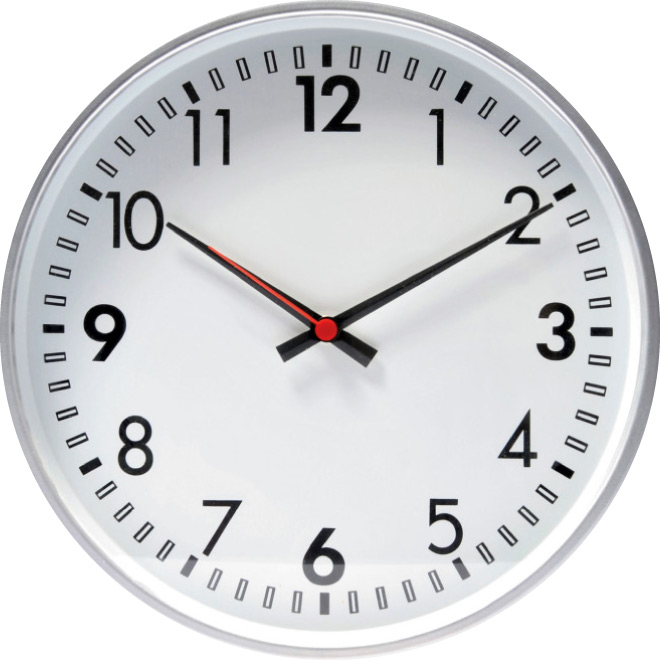 1 _______________________________________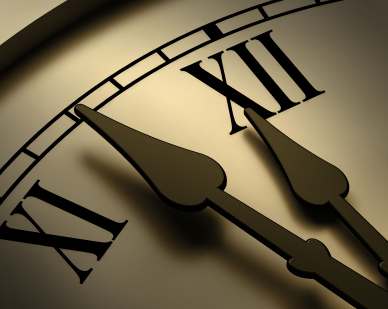 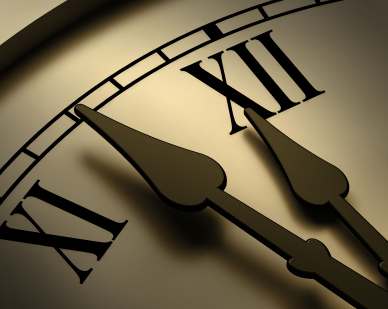 2 _______________________________________3 _______________________________________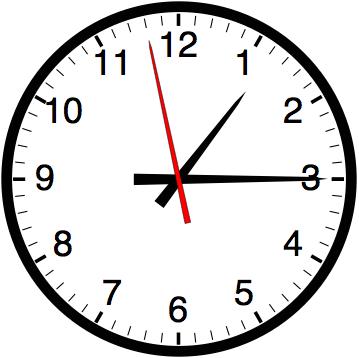 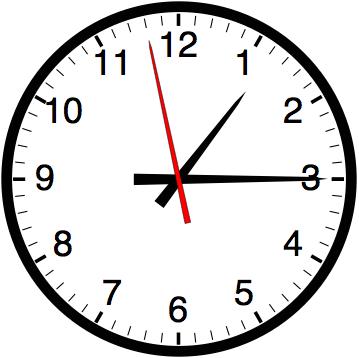 4 _______________________________________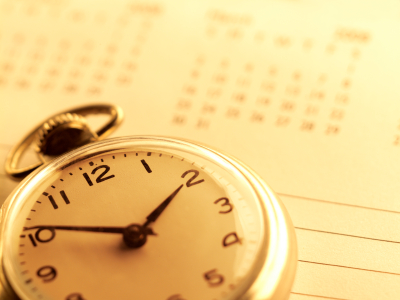 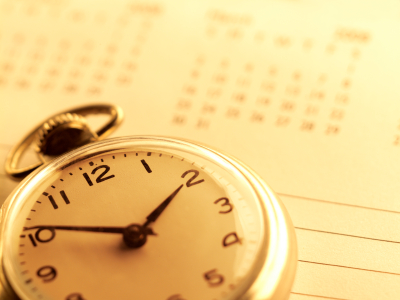 5 _______________________________________6 _______________________________________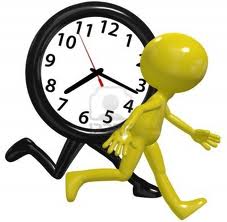 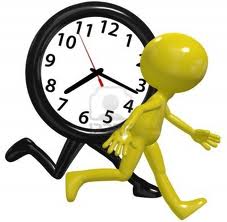 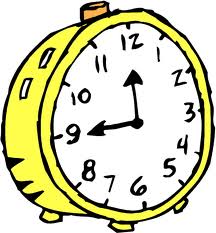 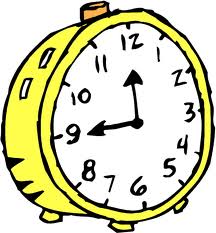 7 _______________________________________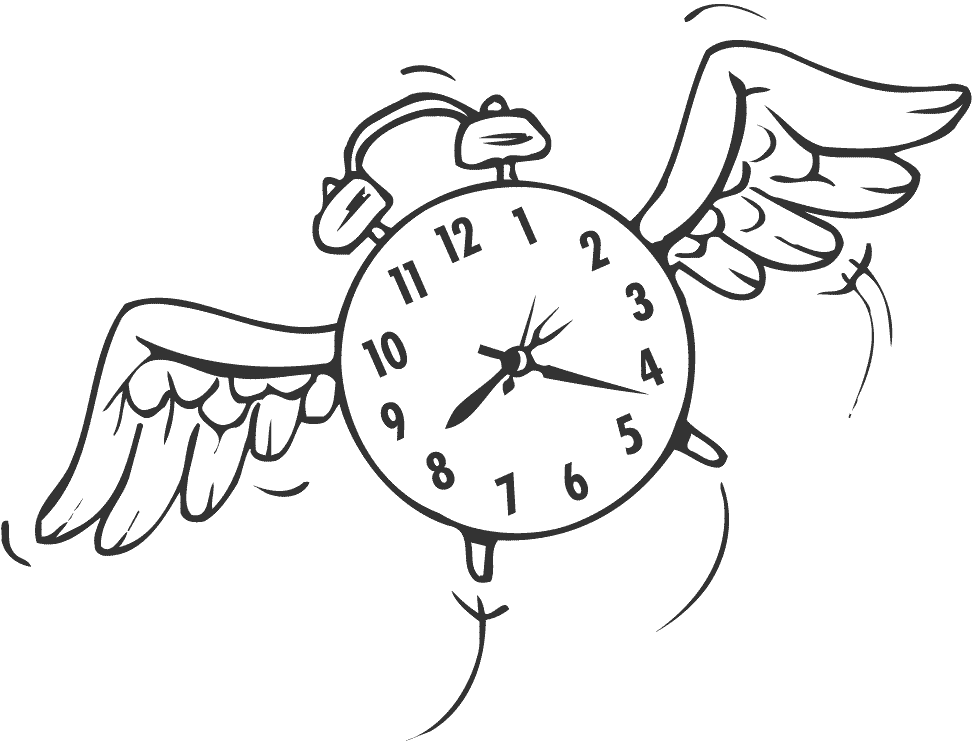 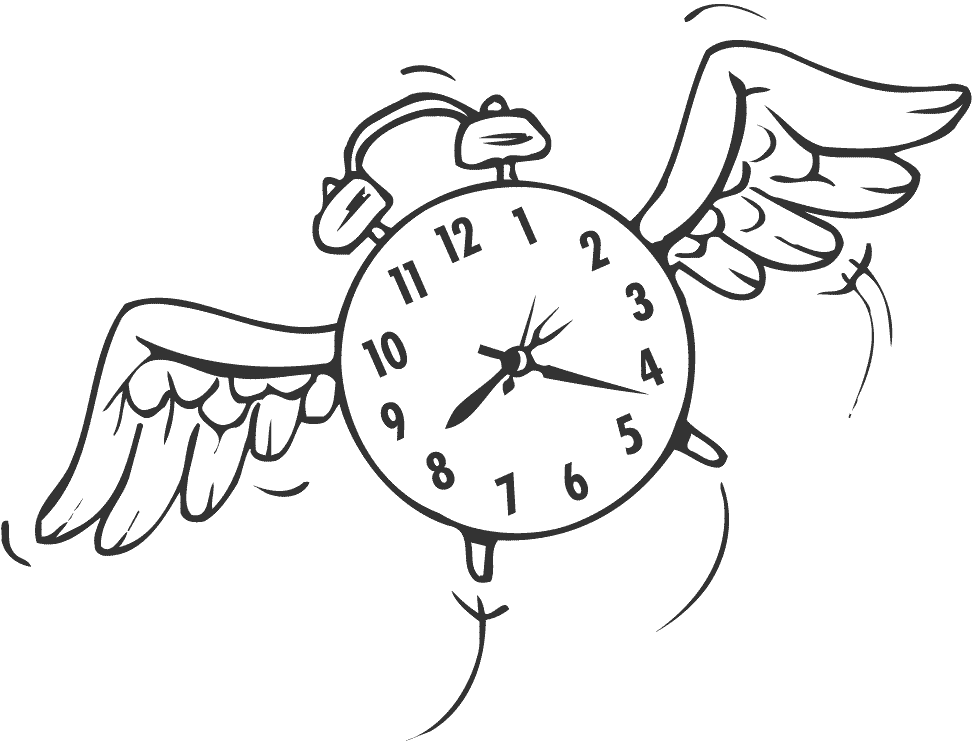 C.  Eine Vorstellung:  Write out, in German, a short but complete conversation between two students getting to know each other.  Include elements from each vocab list.  ________________________________________________________________________________________________________________________________________________________________________________________________________________________________________________________________________________________________________________________________________________________________________________________________________________________________________________________________________________________________________________________________________________________________________________________________________________________________________________________________________________________________________________________________________________________________________________________________________________________________________